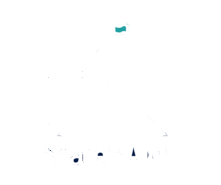 TEmplateStateRAMP Incident Response Plan(IRP) Service Provider NameInformation System NameVersion:X.XDate:YYYYMMDDPrepared byPrepared for Template Revision HistoryDocument Revision History	How to contact usFor questions about StateRAMP, or for technical questions about this document including how to use it, contact pmo@StateRAMP.org. For more information about the StateRAMP project, see www.StateRAMP.orgList of TablesTable 1-1. Information System Name and Title	1Table 4-1. Incident Response Roles and Responsibilities	4Table 4-2. Event and Incident Definitions.	5Table 4-3. Incident Classifications	6Table 5-1. Functional Impact Levels for US-CERT Reporting	9Table 5-2. Information Impact Levels for US-CERT Reporting	10Table 5-3. Recoverability Levels for US-CERT Reporting	10Table 5-4. Attack Vectors for US-CERT Reporting	11List of FiguresNo table of figures entries found.Incident Response Plan ApprovalsIntroduction and PurposeInformation systems are vital to organizational mission/business functions; therefore, it is critical that services provided by {Organization Name} are able to operate effectively without excessive interruption. This Incident Response Plan (IRP) establishes the incident response (IR) policies and procedures to ensure that the organization can timely and effectively address computer security incidents that may have compromised sensitive and/or personally identifiable information (PII) or have a serious impact on its ability to accomplish its missions. The IRP also specifies the organizational methods for preparation, detection, analysis, eradication, and containment of an incident. This IRP describes the actions that the IRT will follow upon notification of an incident that could represent, but is not limited to, unauthorized access, alteration or compromise, denial of service (DoS), malicious code, or misuse.Applicable Laws and RegulationsThe following laws and regulations are applicable to incident planning:Federal Information Security Management Act (FISMA) of 2002 [Title III, PL 107-347] Management of Federal Information Resources [OMB Circular A-130] Records Management by Federal Agencies [44 USC 31] Safeguarding Against and Responding to the Breach of Personally Identifiable Information [OMB Memo M-07-16]Applicable Standards and GuidanceThe following standards and guidance are useful for understanding incident planning:Computer Security Incident Handling Guide [NIST SP 800-61, Revision 2] Guide for Developing the Risk Management Framework to Federal Information Systems: A Security Life Cycle Approach [NIST SP 800-37, Revision 1] Information Security Continuous Monitoring for Federal Information Systems and Organizations [NIST SP 800-137] Risk Management Guide for Information Technology Systems [NIST SP 800-30, Revision 1]Guide to Malware Incident Prevention and Handling [NIST SP 800-83]Guide to Integrating Forensic Techniques into Incident Response [NIST SP 800-86, Revision 2]Guide to Test, Training, and Exercise Programs for IT Plans and Capabilities [NIST SP 800-84]Information System Name and IdentifierThis IRP applies to the {Information System Name}, which has a unique identifier as noted in Table 3-1.Table 1-1. Information System Name and TitleScopeThis IRP has been developed for the {Information System Name} information system, which is classified as a moderate-impact system, in accordance with Federal Information Processing Standards (FIPS) 199. FIPS 199 provides guidelines on determining the potential impact to organizational operations and assets, and individuals through a formula that examines three security objectives: confidentiality, integrity, and availability. The procedures in this IRP have been developed for a moderate-impact system and are designed to address and minimize the impact of security incidents to the system.This IRP does not include customer responsibilities, which are as listed below:Safeguarding of account access (Usernames and password)Violations of Acceptable Use Policy (AUP) and Rules of Behavior (ROB) impacting customer dataSystem DescriptionInstructions: Insert from SSP.Incident Response Policy{Organization Name}’s {Information System Name} Incident Response Policy, dated YYYYMMDD, can be found in Attachment 1 of the {Information System Name} System Security Plan (SSP).Security Incident Response Capability This document serves as an addendum to the {Information System Name} System Security Plan (SSP). Incident Response (IR) is managed by {Organization Name}. This document outlines the process for handling information security incidents related to United States government agencies that are customers of {Organization Name}. This plan, including procedures outlined within the plan, apply to all components of the {Information System Name} SaaS and are consistent with NIST 800-61, Rev. 2 guidelines.{Organization Name} handles security incidents following implementation of the National Institute of Standards and Technology (NIST) Special Publication (SP) 800-53 Rev. 4 (Recommended Security Controls for Federal Information Systems and Organizations).  IR controls are documented in the IR section of the {Information System Name} SSP. To implement its policy, {Organization Name} maintains a comprehensive IR process containing detailed information on points of contact, response procedures, and training. The incident handling process outlined in this document will be followed in responding to security incidents involving U.S. Government data or systems. Responders should consult this plan and/or supporting {repository} for detailed procedures referenced in this document, when needed.The procedures outlined in this document supplement existing reporting and handling procedures as described in the {Information System Name} SSP or in existing {Organization Name} IR documentation, except for reporting to customer agencies. This document includes details on the guidelines used by the {Organization Name} Incident Response Team for incidents that involve or relate to government customers.  Where there is a conflict between existing {Organization Name} incident reporting/response procedures and the corresponding procedures contained in this document, the procedures in this document will take precedence for incidents.{Organization Name} role with respect to assisting authorities with satisfying applicable law, regulation, legal process, or enforceable governmental request as referenced in its terms of service is beyond the scope and intent of this document. Inquiries and request of such nature should be directed to the {Organization Name} Information System Security Manager (ISSM) or {Organization Name} Legal Counsel.Incident Response Team StructureInstructions: Insert hierarchy diagram here.Figure 1: {Organization Name} Incident Response Team StructureIncident Response Team ServicesTriage and identification of incident including live response and analysisDevelopment of indicators of compromise (IOCs) to be utilized during containment and remediationDevelopment of a containment approach and strategyDevelopment of remediation/eradication strategy and processDevelop IR Report that includes investigation findings, investigative steps, containment, and remediationAdditional remediation recommendations if applicableRoles and ResponsibilitiesAs the first responder to all incidents, {Organization Name} establishes multiple roles and responsibilities for responding to outages, disruptions, and disasters for the {Information System Name}.  Individuals who are assigned roles for recovery operations collectively make up the IRT and are trained annually in their duties. IRT members are chosen based on their skills and knowledge.Table 4-1. Incident Response Roles and ResponsibilitiesLine of Succession & Alternates Roles{Organization Name} sets forth an order of succession to ensure that decision-making authority for the IRP is uninterrupted.  Individuals designated as key personnel have been assigned an individual who can assume the key personnel’s position if the key personnel are not able to perform their duties. Alternate key personnel are named in a line of succession and are notified and trained to assume their alternate role, should the need arise. The line of succession for key personnel can be found in Appendix A.Personnel Security RequirementsAll personnel on the Incident Response Team (as well as all corporate employees) are required to complete a background check before employment.Additional personnel security requirements are outlined in the Personnel Security Family Policy for {Information System Name} and the {Information System Name} System Security Plan.Event and Incident DefinitionsAll computer security incidents within the {Information System Name} environment will be subject to classification.  Security incident classification assists {Organization Name} management to determine the severity and criticality of the security incident and ensure that the event receives the resource level attention relative to the incident priority. This document uses the terms below to establish consistent communications.  For the purposes of this document, their definitions are defined in the table below.Table 4-2. Event and Incident Definitions.Incident Criticality and Severity LevelsThe criticality classification level list below provides several incident characteristics to assist proper incident classification and prioritization. Moreover, if an incident contains characteristics in several different severity levels, the priority of an incident must reflect the most severe rating possible. The following severity levels are used to classify {Organization Name} incidents.Table 4-3. Incident ClassificationsIncident HandlingIncident response handling is the process of responding to events and incidents that impact the {Organization Name} and customer IT environments. {Organization Name} has adopted the Incident Handling Checklist per NIST SP 800-61, Revision 2; the major steps to be performed in the handling of an incident contained therein have been incorporated into this IRP. The following phases are used to handle incidents: incident preparation; detection and analysis; containment, eradication, and recovery; and post-incident activities.During incident investigation and resolution, information about the security event/incident will only be provided to individuals on a need-to-know basis. However, report intake may occur simultaneously, particularly in cases where the preliminary assessment indicates that significant damage to {Organization Name} resources may have occurred. PreparationThe preparation phase involves establishing and training an incident response team, developing applicable procedures, and acquiring the necessary tools and resources. During preparation, {Organization Name} also attempts to limit the number of incidents that will occur by selecting and implementing a set of controls based on the results of risk assessments. However, residual risk will inevitably persist after controls are implemented and therefore incident response procedures must be developed.Incident Response Personnel Training Personnel training is a key component of maintaining a state of readiness. IRT members are required to take role-specific training as well as undergo tests and exercises on at least an annual basis. The ISSM ensures that IRT members comply with the training requirements, which consists of reviewing the IRP and participating in the IR Test.Incident Response Tests and Exercises{Organization Name} performs an annual security incident response exercise to test the effectiveness of the incident response process it has established. The annual test consists of scenario-based tabletop exercises that involve members of the Incident Response team and are brainstorming exercises for specific types of incidents. These exercises also provide a mechanism to ensure that personnel with security incident response duties understand the roles, responsibilities, and procedures. Any process deficiencies that are detected during the exercise are updated and documented in the form of SharePoint entries, which are assigned to the applicable stakeholders. The ISSM has overall responsibility of reviewing the annual incident response test results on an annual basis.Detection and AnalysisThe incident detection phase for {Organization Name} begins when the initiating event occurs and ends when IRT Program Manager creates and/or acknowledges the event in an incident record. Information Security team members become aware of events through monitoring, instrumentation, partners, customers, and inspection. During this phase, the IRT Program Manager will:Provide 24/7/365 monitoring and escalation.Respond to input sources including the Incident Ticket monitoring or engaged through automated calling mechanisms.Acknowledge event in Incident Management {Information System Name}.If an event occurs and no incident record exists, then create one.Generation of EventsIncidents start as events that are identified and escalated through the following sources, including without limitation, the following:Automated system alerts via {SIEM NAME} Security Incident and Event Monitoring (SIEM)Customer reports via the Customer Support Portal or from Customer Support Agents.{Information System Name} Administrator Incident Reports.Internal Reporting of Security EventsAll {Organization Name} personnel are expected to promptly report events when they believe a security-impacting incident has occurred. Examples of such events include, but are not limited to:Alerts, notifications, error messages, or other automated warnings that indicate a security incident may have occurred.Reports of security incidents received from external parties, including customers, members of the press, or the public.Personal observations of anomalies or unexpected events that might indicate a security incident has occurred.Indication of virus, malicious software, or hacker activity.When these events are identified by {Organization Name} personnel they are reported via the following mechanisms:Corporate Security and Risk: {Organization Name} employees receive training to report security threats via the {Input reporting mechanism (Email, Phone)}.  Notifications involving {Information System Name} are to be immediately elevated to the ISSM. Incident Management System: The {Organization Name} Incident Management {Insert Tool Name} is the tracking tool used by {Organization Name} Personnel.  {Insert Incident response reporting email address} {Team Name} operates and monitors the Incident Reporting Mailbox. This process is available to non-{Organization Name} employees as well.  Incidents may be detected through various automated and manual means such as Intrusion Detection/Prevention Systems (IDS/IPS)’s, antivirus software, log analyzers, user reports, and unusual traffic flows. This section discusses the process by which incidents are detected and analyzed. Common attack vectors have been identified; the threats that have been deemed most relevant to the system are provided in Appendix B, Incident Handling Scenarios and Appendix C, Incident Response Form.Incident Monitoring{Organization Name} leverages {SIEM Tool} as the Security Incident and Event Monitoring (SIEM) solution in the {Information System Name} environment.  Logs and events are gathered, indexed, and triaged. More information relating to monitoring and incident auditing may be found in the {Information System Name} Audit and Accountability Family Policy and Procedures attached to this {Information System Name} SSP.Incident ReportingNotifications during recovery include problem escalation to leadership and status awareness to system owners, customer agencies, and StateRAMP. This section describes the procedures for handling escalation notices which defines and describes the events, thresholds, or other types of triggers that may be necessary for additional action. All security incidents involving Government information or systems must be reported to StateRAMP PMO. Therefore, {Organization Name} must report security incidents to customer agencies within 60 minutes.The information described below is required when notifying a customer agency of an incident:Current level of impact on agency functions or services (Functional Impact). See Table 5-1 below for a list of Functional Impact categories. Specific thresholds for loss-of-service availability (e.g., all, subset, loss of efficiency) must be defined by the reporting organization.Type of information lost, compromised, or corrupted (Information Impact). See Table 5-2 below for a list of Information Impact categories.Estimate of the scope of time and resources needed to recover from the incident (Recoverability). See Table 5-3 below for a list of Recoverability categories.When the activity was first detected. Number of systems, records, and users impacted. Network location of the observed activity. Point of contact information for additional follow-up. Important: Do not add sensitive personally identifiable information (PII) to incident submissions.In some cases, it may not be feasible to have complete and validated information prior to reporting. {Organization Name} should provide their best estimate at the time of notification and report updated information as it becomes available.Table 5-1. Functional Impact Levels for US-CERT ReportingNote: Incidents may affect multiple types of data; therefore, you may select multiple options when identifying the information impact.Table 5-2. Information Impact Levels for US-CERT ReportingTable 5-3. Recoverability Levels for US-CERT ReportingThe following information should also be included if known at the time of submission:Attack vector(s) that led to the incident. See Table 5-4 below for a list of common attack vectors.Any indicators of compromise, including signatures or detection measures developed in relationship to the incident. Any mitigation activities undertaken in response to the incident.Table 5-4. Attack Vectors for US-CERT ReportingIncident AnalysisIncident analysis focuses on the application of techniques which may require an in-depth examination of events, alerts, processes, and activities surrounding the incident.Diagnosis begins when an incident has been assigned a severity and ends when the Reason for Incident (RFI) is understood and documented in the incident ticket. Documenting actions and results during this phase is critical for the incident response report (IRR) analysis. During this phase, the IRT will:Troubleshoot the incident using out-of-band steps.Document troubleshooting actions taken and status in the {Incident Tracking Tool} entry as each step occurs.Document the RFI with as much technical detail as possible in the {Incident Tracking Tool} entry when it is understood.During this phase, the IRT PM will bring in additional technical and business expertise, as needed.For Security Events:Escalate to {Insert roles}Work with {Insert roles} to classify the event based on factual data based on the evidence. Security events are classified as:False positive is defined as an event that meets detection criteria but is found to be part of a normal business practice and may need to be filtered. The service team will identify root cause for false positives and will address them in a systematic way leveraging and fine-tuning them as needed.Security Incident is defined as an incident which increases the risk that a customer data breach may occur but thus far has not, including violations of security policies, acceptable use policies, or standard security practices.Customer-Reportable Security Incident (CRSI) is defined as a Security Incident where unlawful or unauthorized access to or use of {Organization Name} SaaS resulted in disclosure, modification, or loss of Customer Data.Privacy Incident is a subtype of Security Incident involving Personally Identifiable Information (PII). Handling procedures are no different than a Security Incident.For Security Incidents with potential impact to US Federal Customers: Alert IRTPM who, in turn, will determine US-CERT notification requirements.During this phase, the System Administrators will provide technical expertise and troubleshooting support to the IRT.Possible Security Breach IncidentIf, during the diagnosis stage, the IRTPM determines that there exists a possibility of a data breach, the incident is managed with the Security Breach Response sub-process. Breach Incidents must be formally declared by the {Insert Role}.Containment, Eradication, and RecoveryThe primary objectives in executing containment, eradication, and recovery activities are aligned to the incident priority levels. These objectives are to: first and foremost, protect human life and safety; protect sensitive data; prevent system damage; and minimize disruption to computing and administrative resources. During this phase, the Service Team will:Identify and present mitigation options to the IRTPM.Mitigation options are emergency actions or temporary short-term actions that can be taken by {Organization Name} security, operations, or the customer to mitigate the issue impact.Mitigation options should be described in the {Incident Tracking Tool} Entry.When possible, mitigations should identify automated methods to validate the mitigation is in place. Detection methods should be documented in the {Incident Tracking Tool} Entry.Identify and present long-term repair items to the IRTPM:Repair items are long-term fixes to ensure the incident does not occur again.Repair items requiring code changes should be tracked in {Code Development Tool} and referenced in the {Incident Tracking Tool} Entry.Repair items involving configuration changes should be tracked in the {Incident Tracking Tool} Entry and the Change Request System.When possible, repair items should identify automated methods to validate the repair is in place.Detection methods should be documented in the {Incident Tracking Tool} Entry or the bug entry in {Code Development Tool}.During this phase, the IRTPM will:Coordinate mitigation decision-making regarding implementation and validation strategies.Coordinate the restoration and validation plan.For Security Incidents:In the event that the security team and the Service Team disagree on the correct course of action, the decision will be escalated to the SP AO.During this phase, the System Administrators will:Assist with the identification and deployment of mitigation options and repair items.Validate service restoration through monitoring, partners, and customers.During this phase, the Help Desk will:Validate service restoration.Emergency Mitigation ActionDuring the Diagnose Stage, it may be possible that the IRT identifies an immediate mitigation or containment step to minimize the extent or impact of the incident. The IRTPM, IRT Members, and IT Manager may jointly choose to take immediate emergency mitigation steps provided they have a good understanding of RFI and scope of impact.  If the incident is a potential security incident, the IRTPM should be consulted, and steps should be taken to ensure preservation of evidence.Customer Impacting or Reported IncidentsFor Customer impacting incidents or customer reported incidents (CRIs), the responding support group will resolve the incident and update the status of the incident in {Incident Tracking Tool}. The IRTPM has the responsibility to communicate resolution of the issue to the customer. If this was a security and/or privacy incident, then communications to the customer about the event will be coordinated by the IRPTM and delivered by the MSP team and/or the {Information System Name} ISSM. If customer action is required to mitigate or verify fix, the MSP Team is responsible for engaging the customer to close any gaps.ContainmentContainment is important to limit the impact of an incident and prevent increased damage. Upon identification of impacted assets, the assets will be removed from the production Vnets and into a secured group for continued analysis, eliminating the affected machine’s ability to communicate with other systems in the production stack. Additional information can be found in the below “Containment & Eradication”table.EradicationEradication consists of determining the cause, eliminating the problem, and closing the point of entry based on the severity level. Table 5-5. Containment Eradication RecoveryRecovery consists of restoring the system to the original state, confirming the resumption of normal function, and subsequently validating the clean system. Recovery may also include remediation of vulnerabilities to prevent similar incidents.During this phase, the IR Team will:Identify and present mitigation options to the IRTPMMitigation options are emergency actions or temporary short-term actions that can be taken by {Roles} or the customer to mitigate the issue impact.Mitigation options should be described in the {Incident Tracking Tool}.When possible, mitigations should identify automated methods to validate the mitigation is in place. Detection methods should be documented in the {Incident Tracking Tool}.Identify and present long-term repair items to the Incident Manager:Repair items are long-term fixes to ensure the incident does not occur again.Repair items requiring code changes should be tracked in the appropriate bug tracking system and referenced in the {Incident Tracking Tool}.Repair items involving configuration changes should be tracked in the {Incident Tracking Tool}.When possible, repair items should identify automated methods to validate the repair is in place.Detection methods should be documented in the {Incident Tracking Tool} or the bug.During this phase, the Incident Manager will:Coordinate mitigation decision-making regarding implementation and validation strategies.Coordinate the restoration and validation plan.For Service Level Agreement (SLA) Impacting Incidents:Verify service restoration with appropriate personnel.Provide current status, impact assessment, and next steps to the Communications Manager.Be accountable for calling the incident “recovered.”For Security Incidents:In the event that the security team and the Service Team disagree on the correct course of action, the decision will be escalated to the {Roles}During this phase, the Incident Engineer will:Assist with the identification and deployment of mitigation options and repair items.Validate service restoration through monitoring, partners, and customers.During this phase, the IR Team will:Validate service restoration and other tools, as needed.During this phase, the Communications Manager will:Send final notification to all sources (unless directed otherwise by the Security Incident Manager).Emergency Mitigation ActionDuring the Diagnose Stage, it may be possible that the response team identifies an immediate mitigation or containment step to minimize the extent or impact of the incident. The Incident Engineer, IR Team and Incident Manager may jointly choose to take immediate emergency mitigation steps provided they have a good understanding of RFI and scope of impact.  If the incident is a potential security incident, the Security Incident Engineer should be consulted, and steps taken to ensure preservation of evidence.Customer Impacting or Reported IncidentsFor Customer impacting incidents or customer reported incidents (CRIs), the responding support group will resolve the incident and update the status of the incident in {Incident Tracking Tool}. The IRTPM has the responsibility to communicate resolution of the issue to the customer. If this was a security and/or privacy incident, then communications to the customer about the event will be coordinated and delivered by the IRTPM. Post-Incident ActivityAny customer impacting incident that is SLA Impacting for {Information System Name} requires an Incident Response Report (IRR) within 14 days of completion of investigation. The IRTPM is accountable for drafting the postmortem and maintaining an inventory of all repair items, their owners, and completion dates. The PIR must contain the following:Customer/Business ImpactIncident SeverityRoot Cause DescriptionRepair itemsTimelineExternal Public Statement (if necessary)The IRP template and documents are available on the {Information System Name} {Document Repository}Incident Tracking SystemEvents and incidents are tracked in the {Incident Tracking Tool} and escalated as necessary. Incident tickets contain information on the following:The current status of the incident (new, in progress, forwarded for investigation, resolved, etc.) A summary of the incident Indicators related to the incident Other incidents related to this incident Actions taken by all incident handlers on this incident Impact assessment(s) related to the incident (Root Cause Analysis)Contact information for other involved parties (e.g., system owners, system administrators) A list of evidence gathered during the incident investigation Comments from incident handlers Next steps to be taken (e.g., rebuild the host, upgrade an application)Auditing The Incident Manager is accountable for implementation of the incident management process. The following tasks are required at the specified intervals to ensure that compliance requirements are met and that the process is effective. Incident and Key Performance Indicator (KPI) reports will be stored for a defined period of 90 days.Coordination and Information SharingCross-organization coordination and information sharing allows CSPs to quickly and efficiently respond to incidents. It is important to maintain symbiotic relationships with other organizations by sharing threat, attack, and vulnerability information; such trusted relationships may be leveraged not only for recommended or tried-and-true solutions, but also for outsourcing IR needs for which in-house resources are not available.Plan Distribution and AvailabilityThe availability of the IRP is essential to the success of the incident response efforts. This plan is distributed to all key personnel listed in Appendix A in the secure {Document Repository}. APPENDIXAppendix A: Key Personnel and Team Members Contact ListAppendix B: Incident Handling ScenariosThe following scenarios have been identified to be most relevant to the {Information System Name}: Appendix C: Incident Response FormAppendix E: After-Action Report Template OBJECTIVEThe strengths and areas for improvement for each core capability aligned to this objective are described in this section.CORE CAPABILITY STRENGTHSThe [full or partial] capability level can be attributed to the following strengths:Strength 1:Strength 2:Strength 3:AREAS FOR IMPROVEMENTThe following areas require improvement to achieve the full capability level:AREA FOR INPROVEMENT 1:[Observation statement.  This should clearly state the problem or gap; it should not include a recommendation or corrective action, as those will be documented in the Improvement Plan.]REFERENCE:[List relevant plans, policies, procedures, laws, and regulations, or sections that apply.  If no references apply to the observation, it is acceptable to simply list “Not Applicable.”][Name of the task and the applicable plans, policies, procedures, laws, and regulations and 1–2 sentences describing their relation to the task.][Name of the task and the applicable plans, policies, procedures, laws, and regulations and 1–2 sentences describing their relation to the task.]ANALYSIS:[The analysis section should be the most detailed section of an Observation.  Include a description of the behavior or actions at the core of the observation, as well as a brief description of what was discussed, and the implications/consequence(s) noted.  If a strength was identified, include any relevant innovative approaches discussed by the exercise participants.]Identification of Organization that Prepared this DocumentIdentification of Organization that Prepared this DocumentIdentification of Organization that Prepared this DocumentORGANIZATION NAMEORGANIZATION NAMESTREET ADDRESSORGANIZATION NAMESUITE/ROOM/BUILDINGORGANIZATION NAMECITY, STATE ZIPIdentification of Cloud Service ProviderIdentification of Cloud Service ProviderIdentification of Cloud Service ProviderORGANIZATION NAMEORGANIZATION NAMESTREET ADDRESSORGANIZATION NAMESUITE/ROOM/BUILDINGORGANIZATION NAMECITY, STATE ZIPDateDescriptionDateDescriptionVersion of CMPAuthorSignatureSignatureName	YYYYMMDDRole	System OwnerOrganization NameName	YYYYMMDDRole	System OwnerOrganization NameSignatureSignatureName	YYYYMMDDRole	System OwnerOrganization NameName	YYYYMMDDRole	System OwnerOrganization Name Unique IdentifierInformation System NameInformation System Abbreviation{Information System Name}{Information System Name}RoleResponsibilitiesIRT Program Manager Advise the Help Desk/System Administrator or Network Administrator on any immediate mitigation actions to be taken.Immediately initiate an Incident/Event Log when a cyber-event/incident is suspected and ensure the documentation of all incidents/events supports technical analysis and legal evidentiary requirements.Develop, implement, and maintain the IRP and coordinating the IRP with Incident Response Team.Ensure that the IRT supports and participates in incident response test exercises.Exercise the IRP on an annual basis, at a minimum.Update the IRP to incorporate lessons learned from the annual exercise.IRT MembersVerify and identify cyber incidents and events.Develop and approve triage and incident management mitigation strategies and actions.Assess the operational impacts of incidents.Provide subject matter expert guidance and recommendations in the area of individual expertise on specific mitigation and response actions.Record and maintain a record of all security incidents.Help DeskReceive reports of security events/incidents.Report all events/incidents to the IRT Program Manager.Record all events/incidents reported in a log file.Information System Security Manager (ISSM)Oversee all aspects of information security. Ensure the organization’s incident response policy complies with organizational policies, standards, and procedures.System AdministratorsCoordinate and cooperate with the Incident Response Team on mitigation actions impacting applications, systems, and networks with which the System Administrator interfaces.UsersReport all suspicious computer events/incidents to the Help Desk or security officer.Provide input to an Incident/Event Report Log when suspicious activity is detected, or as directed by the security officer or System Administrator.Promptly perform mitigation actions directed by the Help Desk or ISSM.Take only those mitigation actions directed by the Help Desk or ISSM.Coordinate and cooperate with the Help Desk and ISSM.ClassificationDefinitionAttack VectorThe method or means by which a hacker or unauthorized user can gain access to computer systems or data, such as via email, removable media, web applications, etc.EventAn occurrence suspected or confirmed not yet assessed, in an information system, network or application that may negatively affect an information system, network, or process, but has not been determined to be an incidentIncidentA violation or imminent threat of a violation of computer security policies, acceptable use policies, standards, or security practicesIndicators of CompromiseA sign that an incident may have occurred or may be currently occurringSignificant IncidentAn incident involving an information system or administrative-related policy violation that represents a meaningful threat to the business process and requires immediate leadership notificationMinor IncidentA security-related incident that does not represent a significant threat to the business process and does not require immediate leadership notificationVulnerabilityA weakness in an information system, system security procedures, internal controls, or implementation that could be exploited or triggered by a threat sourceThreatAny circumstance, event, or person with the potential to adversely impact operations (including mission, functions, image, or reputation), organizational assets, or personnelThreat SourceThe intent and method targeted at the intentional exploitation of vulnerability or a situation and method that may accidentally trigger vulnerability. Synonymous with threat agentSeverity LevelDefinition1Unauthorized access, disclosure, or destruction of customer information or dataDisruption of the {Organization Name} system that prevents or impairs customer access to the system (such as a denial of service attack)Any security violation determined to be a Severity 1 incident must be reported immediately2System, application, or component experiencing an outage that impacts the customer’s ability to use the {Organization Name} and therefore causes customer pain. Suspicious files or malicious code identified on any server within the production environment Phishing emails sent to/from {Organization Name} internal users or detected on production email servers within the {Organization Name} production environmentSimultaneous logins by the same user from different IP addresses3Improper usage, such as a violation of the Rules of Behavior, or any unauthorized scanning or probing activities  Security vulnerabilities or bugs in {Organization Name} code or software applications used within the production environment that has the potential to be exploited4Any other type of incident not included aboveCategoryDescriptionDenial of Critical Services/Loss of ControlA critical system has been rendered unavailable.Significant Impact to Critical ServicesA critical system has a significant impact, such as local administrative account compromise.Denial of Non-Critical ServicesA non-critical system is denied or destroyed.Significant Impact to Non-Critical ServicesA non-critical service or system has a significant impact.Minimal Impact to Critical ServicesMinimal impact but to a critical system or service, such as email or active directory.Minimal Impact to Non-Critical ServicesSome small level of impact to non-critical systems and services.No Impact to ServicesEvent has no impact to any business or Industrial Control Systems (ICS) services or delivery to entity customers.No ImpactEvent has no impact.CategoryDescriptionDestruction of Critical SystemDestructive techniques, such as MBR overwrite; have been used against a critical systemCore Credential CompromiseCore system credentials (such as domain or enterprise administrative credentials) or credentials for critical systems have been exfiltratedCritical Systems Data BreachData pertaining to a critical system has been exfiltratedDestruction of Non-Critical SystemsDestructive techniques, such as master boot record (MBR) overwrite; have been used against a non-critical systemProprietary Information BreachThe confidentiality of unclassified proprietary information, such as protected critical infrastructure information (PCII), intellectual property, or trade secrets was compromised.Privacy Data BreachThe confidentiality of personally identifiable information (PII) or personal health information (PHI) was compromisedSuspected but not IdentifiedA data loss or impact to availability is suspected, but no direct confirmation existsNo ImpactNo known data impactRecoverability LevelDescriptionNot RecoverableRecovery from the incident is not possible (e.g., sensitive data exfiltrated and posted publicly)ExtendedTime to recovery is unpredictable; additional resources and outside help are neededSupplementedTime to recovery is predictable with additional resourcesRegularTime to recovery is predictable with existing resourcesAttack VectorDescriptionExampleUnknownCause of attack is unidentified.This option is acceptable if cause (vector) is unknown upon initial report. The attack vector may be updated in a follow-up report.AttritionAn attack that employs brute force methods to compromise, degrade, or destroy systems, networks, or services.Denial of Service intended to impair or deny access to an application; a brute force attack against an authentication mechanism, such as passwords or digital signatures.WebAn attack executed from a website or web-based application.Cross-site scripting attack used to steal credentials, or a redirect to a site that exploits a browser vulnerability and installs malware.Email/PhishingAn attack executed via an email message or attachment.Exploit code disguised as an attached document, or a link to a malicious website in the body of an email message.External/Removable MediaAn attack executed from removable media or a peripheral device.Malicious code spreading onto a system from an infected flash drive.Impersonation/SpoofingAn attack involving replacement of legitimate content/services with a malicious substituteSpoofing, man in the middle attacks, rogue wireless access points, and structured query language injection attacks all involve impersonation.Improper UsageAny incident resulting from violation of an organization’s acceptable usage policies by an authorized user, excluding the above categories.User installs file-sharing software, leading to the loss of sensitive data; or a user performs illegal activities on a system.Loss or Theft of EquipmentThe loss or theft of a computing device or media used by the organization.A misplaced laptop or mobile device.OtherAn attack method does not fit into any other vector Miscellaneous Severity LevelDefinition1Unauthorized access, disclosure, or destruction of customer information or dataDisruption of the {Organization Name} system that prevents or impairs customer access to the system (such as a denial of service attack)Any security violation determined to be a Severity 1 incident must be reported immediately2System, application, or component experiencing an outage that impacts the customer’s ability to use the {Organization Name} and therefore causes customer pain. Suspicious files or malicious code identified on any server within the production environment Phishing emails sent to/from {Organization Name} internal users or detected on production email servers within the {Organization Name} production environmentSimultaneous logins by the same user from different IP addresses3Improper usage, such as a violation of the Rules of Behavior, or any unauthorized scanning or probing activities  Security vulnerabilities or bugs in {Organization Name} code or software applications used within the production environment that has the potential to be exploited4Any other type of incident not included aboveRoleNameEmailPhoneIncident TypeExamplesElectronic user compromiseCompromised/stolen/altered dataTheft and use of others’ IDsWebsite defacementDefacement of website(s)Redirected website(s)Reconnaissance activityProbes/scansUnauthorized monitoringMisuse of resourcesUnauthorized use of remote controlUnauthorized use of softwareInappropriate use of emailUnauthorized solicitationIllegal log-in attemptHoaxesStorage/distribution of illegal softwareMalicious code activityWormVirusTrojan horseRootkitContact Information for this IncidentContact Information for this IncidentContact Information for this IncidentContact Information for this IncidentContact Information for this IncidentName:Title:Program OfficeWork Phone:Mobile Phone:Email address:Fax Number:Incident DescriptionIncident DescriptionIncident DescriptionIncident DescriptionIncident DescriptionProvide a brief description: Provide a brief description: Provide a brief description: Provide a brief description: Provide a brief description: Impact/Potential Impact Check all the following that apply to this incidentImpact/Potential Impact Check all the following that apply to this incidentImpact/Potential Impact Check all the following that apply to this incidentImpact/Potential Impact Check all the following that apply to this incidentImpact/Potential Impact Check all the following that apply to this incidentLoss / Compromise of DataDamage to SystemsSystem DowntimeFinancial LossOther Organizations’ Systems AffectedDamage to the Integrity or Delivery of Critical Goods, Services or InformationUnknown at this timeLoss / Compromise of DataDamage to SystemsSystem DowntimeFinancial LossOther Organizations’ Systems AffectedDamage to the Integrity or Delivery of Critical Goods, Services or InformationUnknown at this timeLoss / Compromise of DataDamage to SystemsSystem DowntimeFinancial LossOther Organizations’ Systems AffectedDamage to the Integrity or Delivery of Critical Goods, Services or InformationUnknown at this timeLoss / Compromise of DataDamage to SystemsSystem DowntimeFinancial LossOther Organizations’ Systems AffectedDamage to the Integrity or Delivery of Critical Goods, Services or InformationUnknown at this timeLoss / Compromise of DataDamage to SystemsSystem DowntimeFinancial LossOther Organizations’ Systems AffectedDamage to the Integrity or Delivery of Critical Goods, Services or InformationUnknown at this timeProvide a brief description: Provide a brief description: Provide a brief description: Provide a brief description: Provide a brief description: Sensitivity of Data/Information InvolvedSensitivity of Data/Information InvolvedSensitivity of Data/Information InvolvedSensitivity of Data/Information InvolvedSensitivity of Data/Information InvolvedSENSITIVITY OF DATA  SENSITIVITY OF DATA  SENSITIVITY OF DATA  SENSITIVITY OF DATA  SENSITIVITY OF DATA  CATEGORYCATEGORYCATEGORYEXAMPLEEXAMPLEPublicPublicPublicThis information has been specifically approved for public release by the Marketing department managers. Unauthorized disclosure of this information will not cause concerns or issues for {Organization Name}, its customers, or its business partners. Examples are marketing brochures and material posted to {Organization Name}/{Information System Name} web pages. Disclosure of agency information to the public requires the existence of this label, the specific permission of the information Owner, or long-standing practice of publicly distributing this information.This information has been specifically approved for public release by the Marketing department managers. Unauthorized disclosure of this information will not cause concerns or issues for {Organization Name}, its customers, or its business partners. Examples are marketing brochures and material posted to {Organization Name}/{Information System Name} web pages. Disclosure of agency information to the public requires the existence of this label, the specific permission of the information Owner, or long-standing practice of publicly distributing this information.Internal Use OnlyInternal Use OnlyInternal Use OnlyThis information is intended for use within {Information System Name} and/or between agencies, and in some cases within affiliated organizations, such as business partners. Unauthorized disclosure of this information to outsiders may be against laws and regulations, or may cause problems for {Organization Name}, its customers, or its business partners. This type of information is already widely distributed within {Organization Name}, or it could be so distributed within the organization without advance permission from the information owner. Examples are an telephone book and most internal electronic mail messages.This information is intended for use within {Information System Name} and/or between agencies, and in some cases within affiliated organizations, such as business partners. Unauthorized disclosure of this information to outsiders may be against laws and regulations, or may cause problems for {Organization Name}, its customers, or its business partners. This type of information is already widely distributed within {Organization Name}, or it could be so distributed within the organization without advance permission from the information owner. Examples are an telephone book and most internal electronic mail messages.Restricted/Confidential(Privacy Violation)Restricted/Confidential(Privacy Violation)Restricted/Confidential(Privacy Violation)This information is private or otherwise sensitive in nature and must be restricted to those with a legitimate business need for access. Unauthorized disclosure of this information to people without a business need for access may be against laws and regulations, or may cause significant problems for the Company, its customers, or its business partners. Decisions about the provision of access to this information must be cleared through the information owner. Examples are customer transaction account information and performance evaluation records. Other examples include citizen data and legal information protected by attorney-client privilege.This information is private or otherwise sensitive in nature and must be restricted to those with a legitimate business need for access. Unauthorized disclosure of this information to people without a business need for access may be against laws and regulations, or may cause significant problems for the Company, its customers, or its business partners. Decisions about the provision of access to this information must be cleared through the information owner. Examples are customer transaction account information and performance evaluation records. Other examples include citizen data and legal information protected by attorney-client privilege.Unknown/Other Unknown/Other Unknown/Other Describe in the space provided Describe in the space provided Select the appropriate information category:Select the appropriate information category:Select the appropriate information category:Select the appropriate information category:Select the appropriate information category:PublicInternal Use OnlyPublicInternal Use OnlyPublicInternal Use OnlyRestricted / Confidential (Privacy violation) Unknown / Other – please describe:Restricted / Confidential (Privacy violation) Unknown / Other – please describe:Provide a brief description of data that was compromised: Provide a brief description of data that was compromised: Provide a brief description of data that was compromised: Provide a brief description of data that was compromised: Provide a brief description of data that was compromised: Who else has been notifiedWho else has been notifiedWho else has been notifiedWho else has been notifiedWho else has been notifiedProvide Person and Title:Provide Person and Title:Provide Person and Title:Provide Person and Title:Provide Person and Title:What Steps Have Been Taken So FarWhat Steps Have Been Taken So FarWhat Steps Have Been Taken So FarWhat Steps Have Been Taken So FarWhat Steps Have Been Taken So FarNo action takenSystem Disconnected from Production VnetUpdated virus definitions & scanned systemNo action takenSystem Disconnected from Production VnetUpdated virus definitions & scanned systemNo action takenSystem Disconnected from Production VnetUpdated virus definitions & scanned systemNo action takenSystem Disconnected from Production VnetUpdated virus definitions & scanned systemRestored backup from ASRLog files examined (saved & secured)Other – please describe:Provide a brief description: Provide a brief description: Provide a brief description: Provide a brief description: Provide a brief description: Incident DetailsIncident DetailsIncident DetailsIncident DetailsIncident DetailsDate and Time the Incident was discovered:Date and Time the Incident was discovered:Has the incident been resolved?Has the incident been resolved?Vnet Location of the affected systemsVnet Location of the affected systemsNumber of Vnets affected by the incident:Number of Vnets affected by the incident:Approximate number of systems affected by the incident:Approximate number of systems affected by the incident:Approximate number of users affected by the incident:Approximate number of users affected by the incident:Are non-{Information System Name} systems, such as business partners, affected by the incident?(Y or N – if Yes, please describe)Are non-{Information System Name} systems, such as business partners, affected by the incident?(Y or N – if Yes, please describe)Please provide any additional information that you feel is important but has not been provided elsewhere on this form.Please provide any additional information that you feel is important but has not been provided elsewhere on this form.